ДЕПАРТАМЕНТ ОБРАЗОВАНИЯ ЯРОСЛАВСКОЙ ОБЛАСТИГОСУДАРСТВЕННОЕ ПРОФЕССИОНАЛЬНОЕ ОБРАЗОВАТЕЛЬНОЕ УЧРЕЖДЕНИЕ ЯРОСЛАВСКОЙ ОБЛАСТИ  РЫБИНСКИЙ ЛЕСОТЕХНИЧЕСКИЙ КОЛЛЕДЖ(ГПОУ ЯО Рыбинский лесотехнический колледж)РАССМОТРЕН                                                                                            УТВЕРЖДАЮ: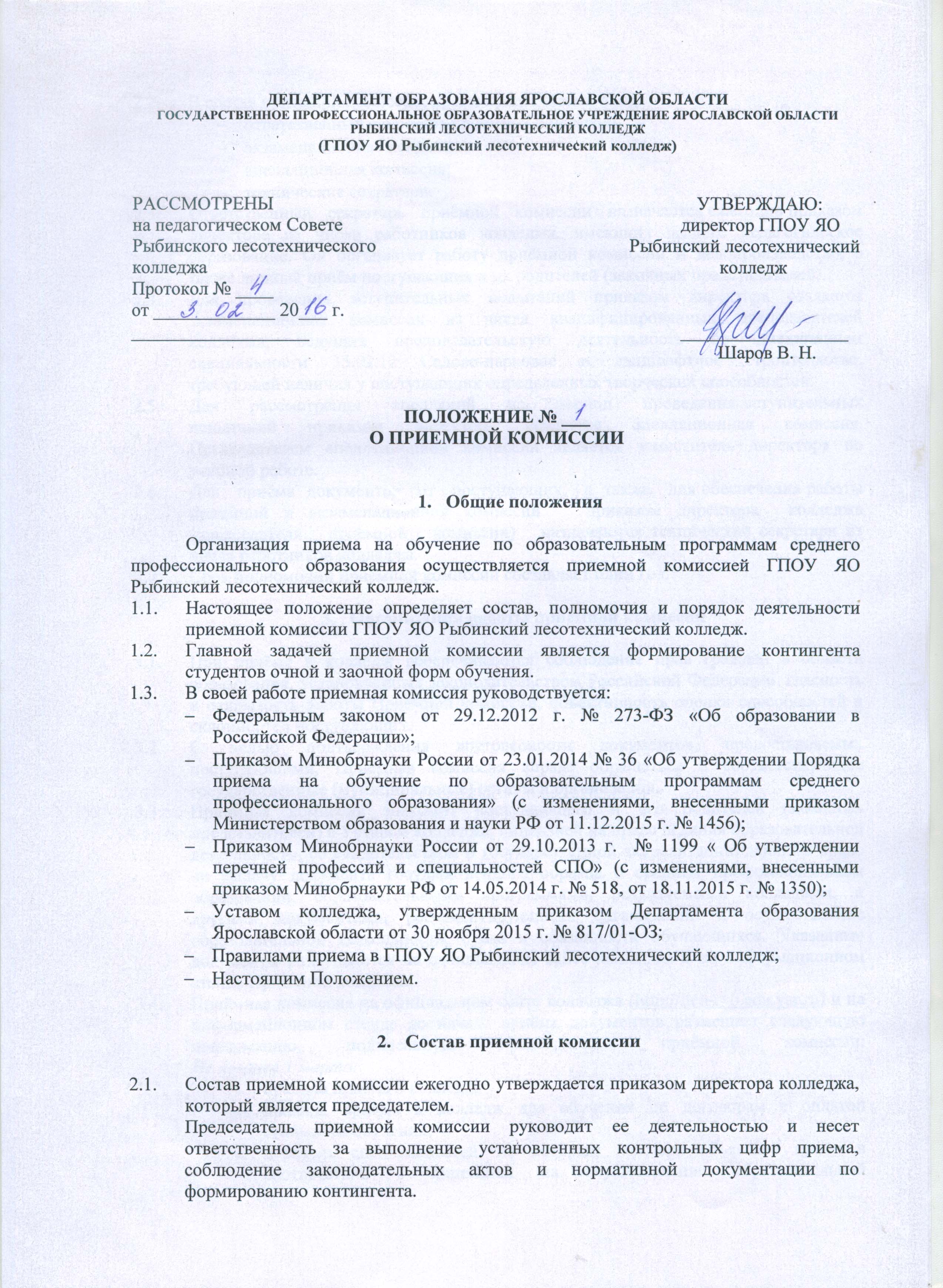 на педагогическом Совете                                                                        директор ГПОУ ЯО Рыбинского лесотехнического                                                      Рыбинский лесотехнический                                                           колледжа                                                                                                             колледж Протокол № ____                                                                                                                                                                   от _____________ 20___ г.                                                                                                                                           ___________________                                                                           __________________                                                                                                                               Шаров В. Н.КОДЕКСПРОФЕССИОНАЛЬНОЙ ЭТИКИ ПЕДАГОГИЧЕСКИХ РАБОТНИКОВГПОУ ЯО РЫБИНСКИЙ ЛЕСОТЕХНИЧЕСКИЙ КОЛЛЕДЖОбщие положенияКодекс профессиональной этики (далее – Кодекс) педагогических работников ГПОУ ЯО Рыбинский лесотехнический колледж (далее – колледж), осуществляющих образовательную деятельность, разработан на основании положений Конституции Российской Федерации, Федерального закона от 29 декабря 2012 г. № 273 – ФЗ «Об образовании в Российской Федерации», Указа президента Российской Федерации от 7 мая 2012 г. № 597 «О мероприятиях по реализации государственной социальной политики» и иных нормативных правовых актов Российской Федерации.Кодекс представляет собой свод общих принципов профессиональной этики и основных правил поведения, которым должны руководствоваться педагогические работники колледжа, осуществляющие образовательную деятельность, независимо от занимаемой должности.Педагогические работники которые состоят в трудовых отношениях с колледжем, осуществляющим образовательную деятельность, и выполняют обязанности по обучению и воспитанию обучающихся, должны соблюдать положения Кодекса в своей деятельности.Целями кодекса являются:установление этических норм и правил поведения педагогических работников для выполнения своей профессиональной деятельности;содействие укреплению авторитета педагогических работников колледжа в социуме;обеспечение единых норм поведения педагогических работников. Кодекс призван повысить эффективность выполнения педагогическими работниками своих трудовых обязанностей.Кодекс служит основой для формирования взаимоотношений в системе образования, основанных на нормах морали, уважительном отношении к педагогической деятельности в общественном сознании, самоконтроле педагогических работников.Основные принципы профессиональной этики педагогических работниковПедагогические работники в своей деятельности руководствуются принципами гуманности, законности, взаимоуважения, демократичности, справедливости, профессионализма.Профессиональная этика преподавателя требует призвания, преданности своей работе и чувства ответственности при исполнении своих обязанностей.Своим поведением преподаватели поддерживают и защищают исторически сложившуюся профессиональную честь педагогического работника. Педагогические работники занимают активную жизненную позицию, обладают высоким уровнем гражданской культуры.Признавая, что главным условием педагогической деятельности является профессиональная компетентность педагогических работников, их специальные знания и искусство в деле воспитания и обучения, преподаватели стремятся к углублению своих знаний, саморазвитию и самосовершенствованию. Профессиональная компетентность наряду с гуманистической нравственной позицией, предполагающей высокую требовательность к себе, способность признавать и исправлять собственные ошибки, дает педагогическим работникам право на самостоятельное принятие педагогических решений, за которые они несут личную ответственность.Этические правила поведения педагогических               работников при выполнении трудовых обязанностейПри выполнении трудовых обязанностей педагогическим работникам следует исходить из конституционного положения о том, что человек, его права и свободы являются высшей ценностью, и каждый гражданин имеет право на неприкосновенность частной жизни, личную и семейную тайну, защиту чести, достоинства, своего доброго имени.Педагогические работники, сознавая ответственность перед государством, обществом и гражданами, призваны:осуществлять свою деятельность на высоком профессиональном уровне;соблюдать правовые, нравственные и этические нормы;уважать честь и достоинство обучающихся и других участников образовательных отношений;развивать у обучающихся познавательную активность, самостоятельность, инициативу, творческие способности, формировать гражданскую позицию, способность к труду и жизни в условиях современного мира, формировать у обучающихся культуру здорового и безопасного образа жизни;применять педагогически обоснованные и обеспечивающие высокое качество образования формы, методы обучения и воспитания;учитывать особенности психофизического развития обучающихся и состояния их здоровья, соблюдать специальные условия, необходимые для получения образования инвалидам и лицам с ограниченными возможностями здоровья, взаимодействовать при необходимости с медицинскими организациями;исключать действия, связанные с влиянием каких-либо личных, имущественных (финансовых) и иных интересов, препятствующих добросовестному исполнению трудовых обязательств;проявлять корректность и внимание к обучающимся, их родителям (законным представителям) и коллегам;проявлять терпимость и уважение к обычаям и традициям народов России и других государств, учитывать культурные и иные особенности различных этнических, социальных групп и конфессий, способствовать межнациональному и межконфессиональному согласию обучающихся;воздерживаться от поведения, которое могло бы вызвать сомнение в добросовестном исполнении педагогическим работником трудовых обязанностей, а также избегать конфликтных ситуаций, способных нанести ущерб его репутации или авторитету колледжа.Педагогическим работникам следует быть образцом профессионализма, безупречной репутации, способствовать формированию благоприятного морально-психологического климата для эффективной работы.Педагогическим работникам надлежит применять меры по недопущению коррупционно опасного поведения педагогов, своим личным поведением подавать пример честности, беспринципности и справедливости.При выполнении трудовых обязанностей педагогических работников не допускается:любого вида высказываний и действий дискриминационного характера по признакам пола, возраста, расы, национальности, языка, гражданства, социального, имущественного и семейного положения, политических или религиозных предпочтений;грубости, проявлений пренебрежительного тона, заносчивости, предвзятых замечаний, предъявления неправомерных, незаслуженных обвинений;угроз, оскорбительных выражений или реплик, действий, препятствующих нормальному общению или провоцирующих противоправное поведение.Педагогическим работникам следует проявлять корректность, выдержку, такт и внимательность в обращении с участниками образовательных отношений, уважать их честь и достоинство, быть доступным для общения, открытым и доброжелательным.Педагогические работники должны соблюдать культуру речи, не допускать использования в присутствии всех участников образовательных отношений грубости, оскорбительных выражений и реплик.Внешний вид педагогического работника при выполнении им трудовых обязанностей должен соответствовать деловому стилю в одежде. Ответственность за нарушение положений кодексаНесоблюдение педагогическим работником положений настоящего Кодекса рассматривается на заседании комиссии по урегулированию споров между участниками образовательных отношений.Соблюдение педагогическим работником положений Кодекса может учитываться при проведении аттестации педагогических работников на квалификационные категории, на соответствие занимаемой должности и при поощрении работников, добросовестно исполняющих трудовые обязанности.За нарушение положений Кодекса педагогический работник подлежит моральному осуждению, а в случаях предусмотренных законодательством, может привлечься к административной ответственности и к дисциплинарным взысканиям.